		招募公告	無障礙資源中心	身心障礙全職工讀生一、工作內容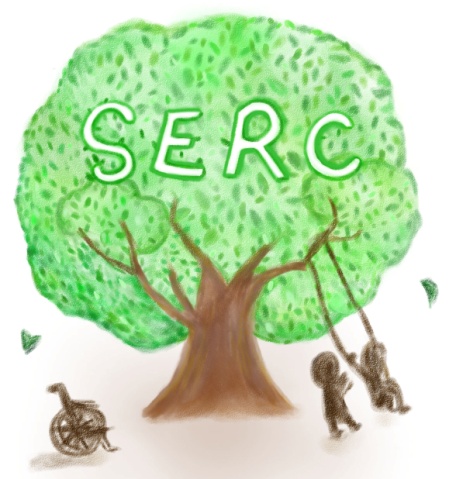  1.行政業務交辦	 2.人員接待與電話接聽	 3.無障礙資源中心網頁管理 4.協助無障礙資源中心活動籌辦與執行	 5.主動關心中心同學 6.其他交辦事項二、工作時間 107年8月1日起聘 寒暑假  周一至周五09:00-16:30 學期間  周一至周五08:00-17:30視課表彈性排班三、福利待遇 月薪22,000元整四、需求人數 1人五、報名條件 1.須持有身心障礙手冊(證明)  2.每月需工讀100小時，暑假每月為120小時（每週需可排班至少25小時） 3.具有基本電腦能力，如Excel、Word、AI、PS等六、報名方式 有意願報名者請填寫附件報名表，於107/05/10(四)前，將相關資料繳交予無障礙資   源中心培馨老師，或e-mail至ph815@mail.shu.edu.tw，並請來電確認七、面試時間 將安排於107/05/14-107/05/18間，確切時間將於報名截止後另以簡訊通知八、錄取通知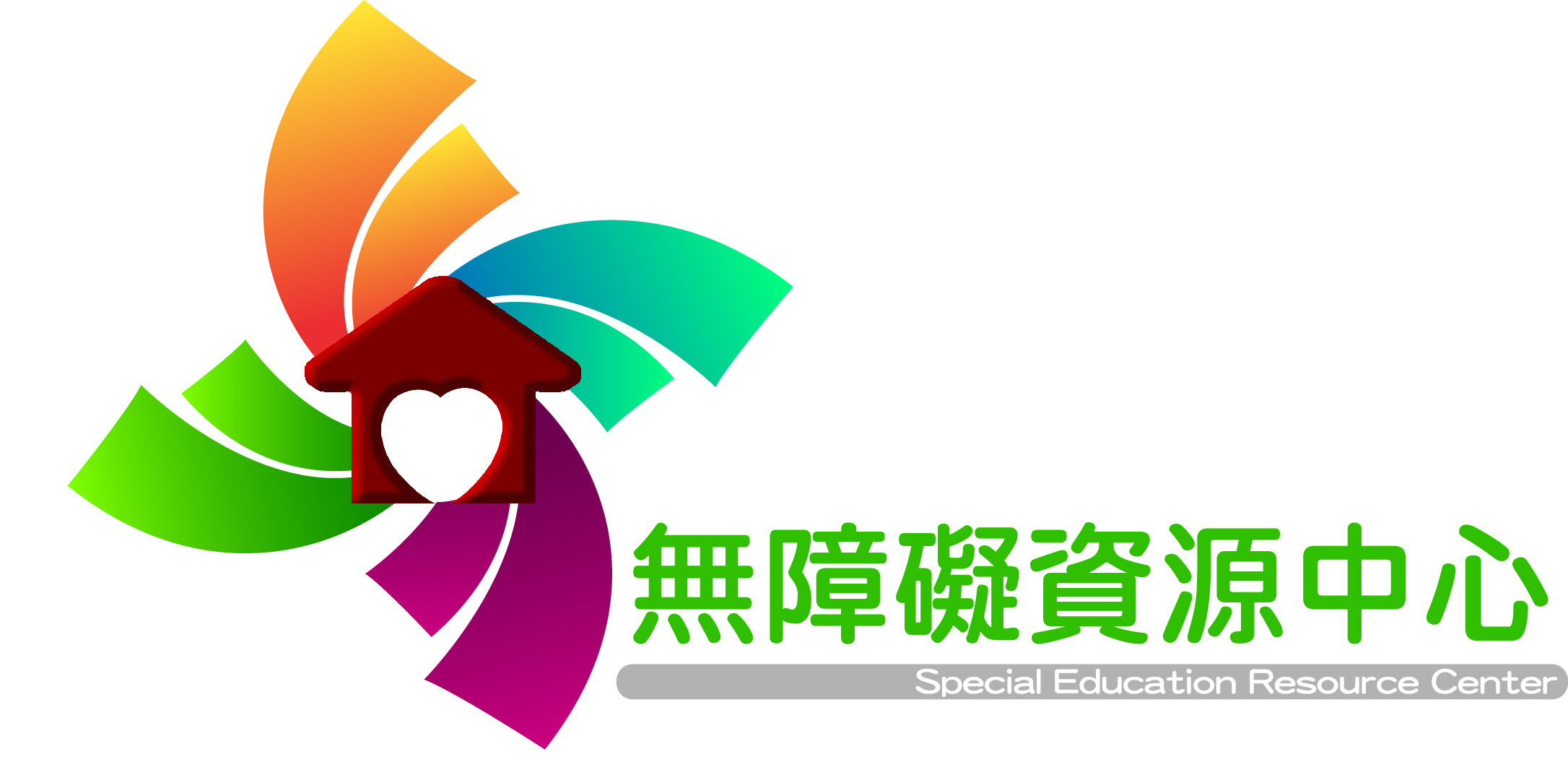  面試後將以電話通知錄取者   世新大學無障礙資源中心全職工讀生報名表姓名系級(請附大頭照)障別暨程度專長(請附大頭照)聯絡電話須負擔費用須負擔費用□無□生活費□房租□其他□無□生活費□房租□其他(請附大頭照)e-mail(請附大頭照)工讀經驗1.1.1.2.2.2.3.週一至週五面試時段【EX: (三)10:00-12:00】                        ＊須至少填寫三個時段週一至週五面試時段【EX: (三)10:00-12:00】                        ＊須至少填寫三個時段週一至週五面試時段【EX: (三)10:00-12:00】                        ＊須至少填寫三個時段週一至週五面試時段【EX: (三)10:00-12:00】                        ＊須至少填寫三個時段週一至週五面試時段【EX: (三)10:00-12:00】                        ＊須至少填寫三個時段週一至週五面試時段【EX: (三)10:00-12:00】                        ＊須至少填寫三個時段週一至週五面試時段【EX: (三)10:00-12:00】                        ＊須至少填寫三個時段週一至週五面試時段【EX: (三)10:00-12:00】                        ＊須至少填寫三個時段1.1.2.2.2.2.3.3.4.4.5.5.5.5.6.6.自傳(請簡單闡述應徵動機與期待、成長背景、重大經歷、個人特質、專業能力...等，約300字)自傳(請簡單闡述應徵動機與期待、成長背景、重大經歷、個人特質、專業能力...等，約300字)自傳(請簡單闡述應徵動機與期待、成長背景、重大經歷、個人特質、專業能力...等，約300字)自傳(請簡單闡述應徵動機與期待、成長背景、重大經歷、個人特質、專業能力...等，約300字)自傳(請簡單闡述應徵動機與期待、成長背景、重大經歷、個人特質、專業能力...等，約300字)自傳(請簡單闡述應徵動機與期待、成長背景、重大經歷、個人特質、專業能力...等，約300字)自傳(請簡單闡述應徵動機與期待、成長背景、重大經歷、個人特質、專業能力...等，約300字)自傳(請簡單闡述應徵動機與期待、成長背景、重大經歷、個人特質、專業能力...等，約300字)【如空間不足請自行調整欄位】【如空間不足請自行調整欄位】【如空間不足請自行調整欄位】【如空間不足請自行調整欄位】【如空間不足請自行調整欄位】【如空間不足請自行調整欄位】【如空間不足請自行調整欄位】【如空間不足請自行調整欄位】